Pessac-Léognan de Ch. Haut-Bailly
3de wijn van Ch. Haut-BaillyMillésime : 				2014 	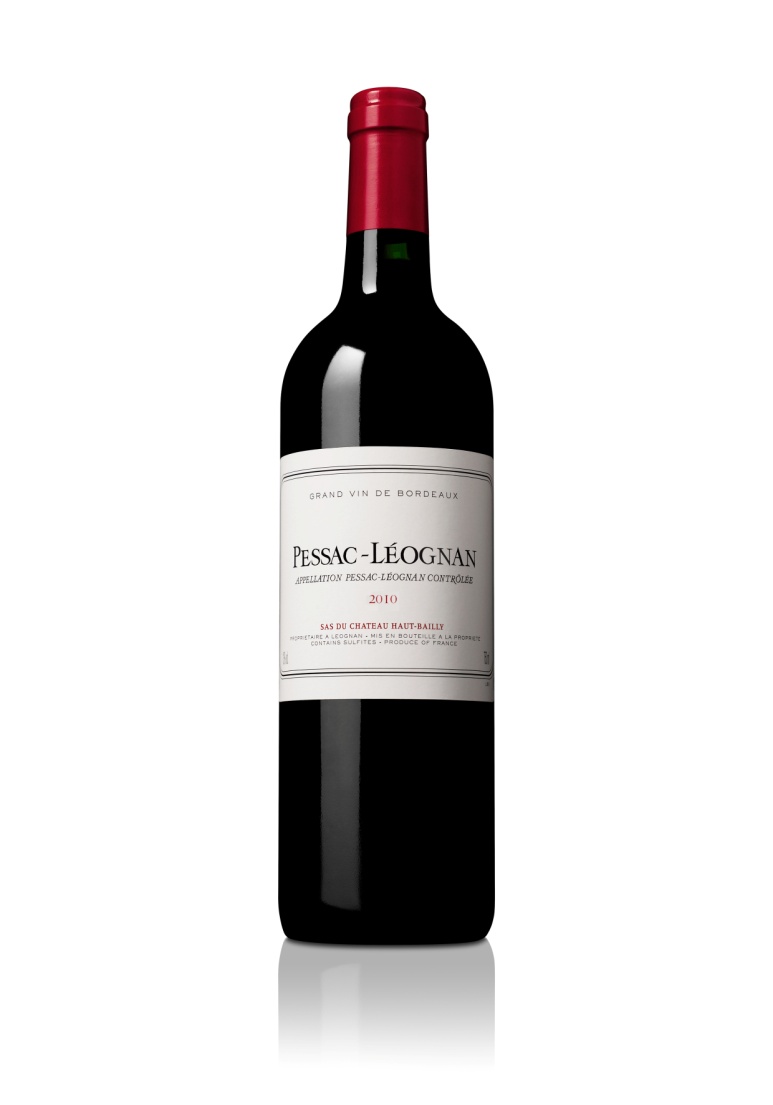 Appellatie :	AOC Pessac-Léognan	 Domein :				Château Haut-Bailly
					Grand Cru ClasséOppervlakte :	33 ha waarvan 30 ha wijngaarden
beplant met64% Cabernet Sauvignon/30% Merlot/ 6% Cabernet FrancDruivensoorten : 			70% Merlot					30% Cabernet SauvignonAfkomstig van de jongste wijnranken van het domein.Bodem :	zand, kiezelhoudendOogst:De druiven werden handmatig geplukt tussen 24 september en 15 oktober.Vinificatie:Fermentatie bij gecontroleerde temperatuur van 26°C.Rijping :				op eik gedurende 7 maandAlcohol Percentage:		13%Degustatie Notities :
Pessac-Léognan 2014  heeft een neus van rijp fruit. In de mond een mooie fraîcheur en een toets van drop in de afdronk. Deze wijn leent er zich perfect toe om jong gedronken te worden.Pessac-Léognan de Ch. Haut-Bailly
3ième vin de Ch. Haut-BaillyMillésime : 				2014	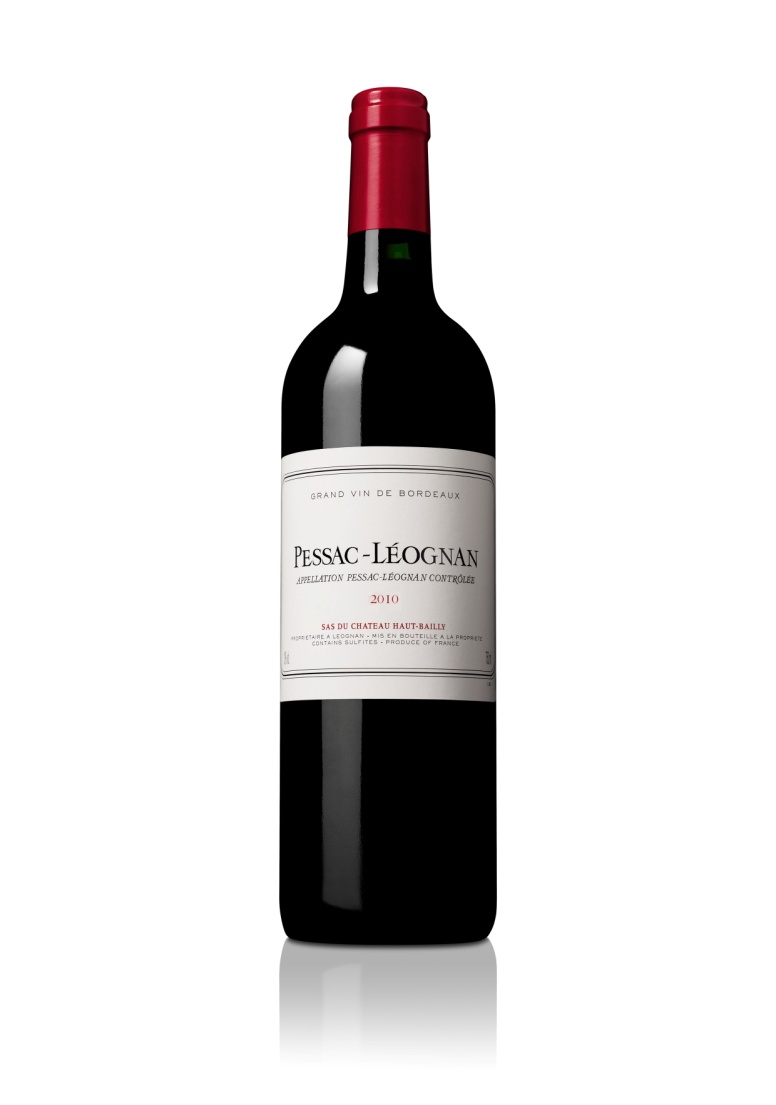 Appellation :	AOC Pessac-Léognan	 Domaine :				Château Haut-Bailly
					Grand Cru ClasséSuperficie :				33 ha dont 30 ha de vignoblePlanté de 64% Cabernet Sauvignon/30% Merlot/ 6% Cabernet FrancCépages: 				70% Merlot					30% Cabernet SauvignonLes lots qui le composent sont souvent issus des vignes les plus jeunes.Sol :	sableux, graveleuxVendanges :Les vendanges manuelles  du 24 septembre au 15 octobre. Vinification :L’équilibre a été préservé grâce à une fermentation à température maîtrisée (autour de 26°C).Elevage:				 7 mois en barriquesTaux d’alcool:			13%Notes de dégustation :Le Pessac-Léognan 2014  offre un nez de fruits mûrs, une fraîcheur en bouche et se termine sur des notes de réglisses. C’est un vin de plaisir qui peut être dégusté jeune.